FICHE n°5 : DECOUVRIR 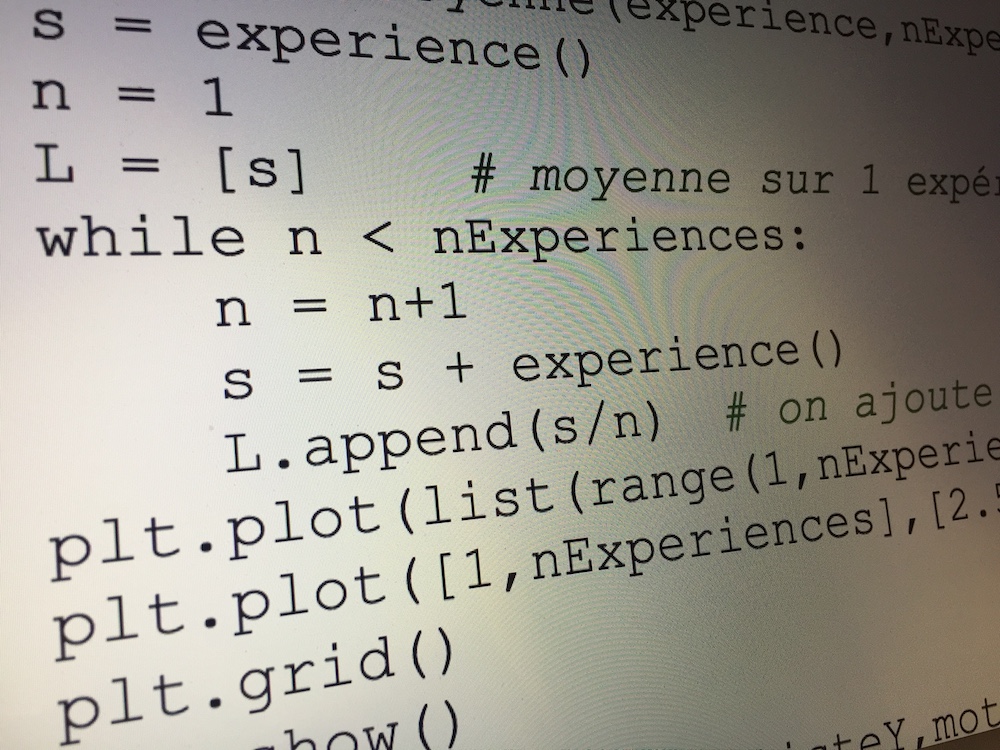 LES BOUCLESLes boucles permettent de répéter des instructions. - Boucle Tant que : On peut répéter les mêmes instructions tant qu'une condition reste vérifiée.Cette boucle est dite non bornée (cas où la condition n’est jamais vérifiée).En langage naturel, cela peut se présenter sous la forme suivante :Exemple :	Tant que Le verre n'est pas plein		        Verser de l'eau		Fin Tant que- Boucle Pour :On peut répéter les mêmes instructions pour un nombre de répétitions prédéfini par une variable. Cette boucle est dite bornée.En langage naturel, cela peut se présenter sous la forme suivante :Exemple :	Pour Marche d'escalier allant de 1 à 10		         Monter sur la marche suivante		Fin PourExercice 1 :On considère les algorithmes ci-contre :1) a) Pour n = 45 qu'affiche l'ALGO 1 en sortie.    b) Même question pour n = 48,1.    c) Même question pour n = 53.2) Reprendre les questions 1 avec l’ALGO 2.3) Quelle valeur de n faut-il saisir pour obtenir en sortie l'affichage suivant avec l’algorithme 2 :	44,3   45,3    46,3    47,3    48,3    49,3   50,3Exercice 2 :1) Pour A = 3 qu'affiche l'algorithme ci-contre en sortie ? Même question pour A = -4.2) a) Quelle valeur de A faut-il saisir pour obtenir en sortie l'affichage suivant :  -5    b) Modifier l’algorithme pour qu’avec la valeur de A choisies dans la question précédente l’algorithme affiche en sortie :       -9   -8    -7    -6    -5 Exercice 3 : La suite de FibonacciOn considère l'algorithme ci-contre donné en langage naturel :1) Recopier et compléter le tableau par les valeurs successives prises par A, B et C.2) Quel est l'affichage à la sortie de l'algorithme ?Exercice 4 : Algorithme de …On considère l'algorithme ci-contre donné en langage naturel :1) Tester l'algorithme pour différentes valeurs de A, B et C.2) Quel problème permet de résoudre cet algorithme ?Exercice 5 :1) Tester l'algorithme ci-contre pour différentes valeurs de N.2) Quel problème permet de résoudre cet algorithme ?Exercice 6 :Ecrire en langage naturel un algorithme permettant de calculer le produit d'une suite d'entiers naturels successifs, le premier terme et le dernier terme de cette suite étant saisis en entrée.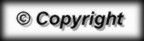 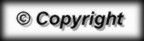 n0123456A1B1C